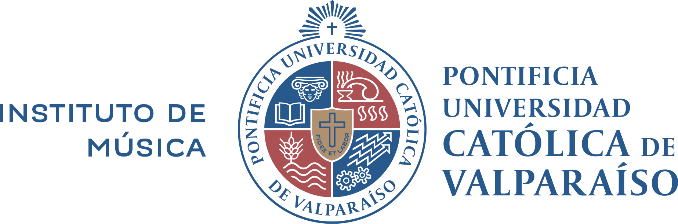 CONSERVATORIO DE MÚSICAFICHA DE ADMISIÓN 2024DATOS DEL POSTULANTENOMBRE POSTULANTE	:FECHA NACIMIENTO		:RUT				:		TELÉFONO			:CORREO 			:DOMICILIO			:		INSTRUMENTO		:	TEORÍA ó ARMONÍA		:DATOS DEL APODERADO (PERSONA QUE REALIZARÁ LAS TRANSFERENCIAS)NOMBRE			: 		RUT				:		TELÉFONO			:	CORREO 			:
Indicar en el comentario nombre y el instrumento del postulante.

Nombre			:

Instrumento			: